Elbląg, dnia………………………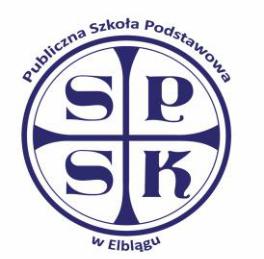 Publiczna Szkoła Podstawowa Stowarzyszenia Przyjaciół Szkół Katolickich im. św. Franciszka z Asyżuul. Saperów 14c82-300 ElblągWNIOSEK O PRZYJĘCIE DZIECKA DO ODDZIAŁU PRZEDSZKOLNEGOPRZY PUBLICZNEJ SZKOLE PODSTAWOWEJ SPSK W ELBLĄGUProszę  o przyjęcie mojego dziecka do oddziału  przedszkolnego  w roku szkolnym  …………………………od dnia  ……………………do dnia…………………do grupy……………………………………………………………………. DANE DZIECKANazwisko i imiona dziecka…………………………………………………………………………………………………Data i miejsce urodzenia…………………………………………………………………………………………………...PESEL……………………………………………………………………………………………………………………….Miejsce zameldowania……………………………………………………………………………………………………..Miejsce zamieszkania………………………………………………………………………………………………………Dodatkowe   ważne   informacje   o   dziecku   np.   stałe   choroby,   wady   rozwojowe,   alergie,   inne………………………………………………………………………………………………………………………………..Czy dziecko posiada orzeczenie o niepełnosprawności, opinię o kształceniu specjalnym, opinię o wczesnym wspomaganiu (w przypadku posiadania ww. dokumentów należy dołączyć kopię w załączeniu)Zalecenia lekarskie …………………………………………………………………………………………………………DANE DOTYCZĄCE RODZICÓW/OPIEKUNÓWDodatkowe informacje oraz uzasadnienie w przypadku dziecka 2,5 letniego…………………………………………………………………………………………………………………………Informacje dotyczące miejsca pracy rodziców/opiekunówGodziny pobytu dziecka w placówce: od …………….. do …………………….2.	Posiłek:	Tak	Nie	zdecyduję w późniejszym terminieOŚWIADCZENIEOświadczam, żeWszystkie dane zawarte we wniosku są prawdziwe,Niezwłoczne powiadomię dyrektora szkoły o zmianie danych zawartych we wniosku,Wyrażam zgodę na przetwarzanie danych osobowych zawartych we wniosku dla celów związanych z rekrutacją do oddziału przedszkolnego zgodnie z ustawą z dnia 29 sierpnia 1997 roku o ochronie danych osobowych(tekst jednolity Dz. U. z 2002r. Nr 101, poz. 926 z późniejszymi zmianami).………………………………………..………………………………………….podpis ojca / opiekuna prawnegopodpis matki/opiekuna prawnegoPOTWIERDZENIE PRZYJĘCIA PRZEZ DYREKTORA SZKOŁY                                            		……………………………………….(podpis dyrektora szkoły)….............................................................. (imię i nazwisko rodzica/ opiekuna prawnego)….......................................................................... (adres zamieszkania) OŚWIADCZENIE o miejscu zamieszkania dziecka oraz uczęszczania do placówki Oświadczam, że faktycznym miejscem zamieszkania mojego dziecka: …...............................................................................................................................................(imię i nazwisko dziecka, data urodzenia)Od…...….....................................................................................................................................		(miesiąc i rok)jest…...........................................................................................................................................		(nazwa miejscowości, gminy) .................................................................................................................................................... 		(ulica, nr domu/lokalu) Jednocześnie oświadczam, iż dziecko mieszkając pod wskazanym wyżej adresem, uczęszcza do: ……..…..............................................................................................................................................	(nazwa przedszkola) w miejscowości….............................................................................................................................. ……………………………………                             		  ……………………………………………..………      	    (data)                                                                                          (czytelny podpis rodzica/opiekuna prawnego) Adnotacja dyrektora przedszkola, do którego dziecko uczęszcza:Wymienione wyżej dziecko uczęszcza do….......................................................................................................................................................	(nazwa przedszkola) od …................................................................ 	(dzień-miesiąc-rok)….................................. 				     ….......................................................................       (data)                                                                                              (podpis i pieczęć dyrektora przedszkola)Administratorem Pani/Pana danych osobowych jest Gmina Miasto Elbląg z siedzibą ul. Łączności 1, 82-300 Elbląg  reprezentowane przez Prezydenta Miasta Elbląg.MATKA/OPIEKUNKAOJCEC/OPIEKUNImiona i nazwisko matki/opiekunkiImiona i nazwisko ojca/opiekunaAdres zameldowania matkiAdres zameldowania ojcaTelefon kontaktowy, e-mailTelefon kontaktowy, e-mailMATKA/OPIEKUNKAOJCEC/OPIEKUNMiejsce pracyMiejsce pracyTelefonTelefonCzas pracy od - doCzas pracy od - do